Filosofinen ajattelu ja ongelmanratkaisuFilosofian eri alueet vastaavat erilaisiin kysymyksiin 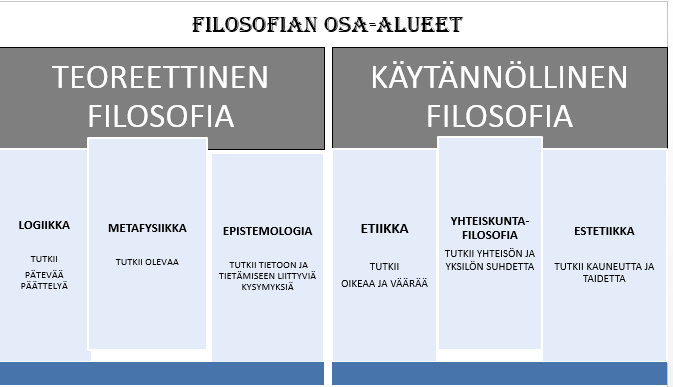  Ei anna suoria vastauksia, vaan esittää kysymyksiä!Filosofian erityisluonne ja ongelmanratkaisuvälineet1.	Tieteiden tiede 
 – tutkii muiden tieteiden perusteita2.	Tiede ihmisestä 
 – pyrkii ihmiselämän tärkeiden asioiden juurille3.	Kriittistä analyysiä	- arvioi ja vertailee4.	Argumentaatiotaitoa	-  perustelee väitteensä5.	Logiikan perusta	-  pätevää päättelyä	Filosofia on tiede tai oppiala: 	Ei perustu uskoon, tunteeseen tai henkilökohtaiseen mieltymykseenKreikkalainen filosofia:1) Sokrates (469-399 eKr)Länsimaisen filosofian isäEi kirjallisia lähteitä”sokraattinen metodi” = asioiden kyseenalaistaminen keskustelemalla ja kyselemällä (dialogi)Ihmisen pitää pyrkiä kohti hyvää elämää2) Platon (423-347 eKr)Sokrateen oppilasKirjasi omia ja Sokrateen opetuksia ylös dialogeissaan (suom. Platonin teokset 1-7)Perusti ”Platonin akatemian”Platonin Luolavertaus on kuuluisimpia antiikin metaforiaAristoteles (384-322 eKr)Platonin oppilasPerusti oman koulunsa (Lykeion /Peripateettinen koulu)Aleksanteri Suuren kotiopettajaLaati tarkan oppirakennelman ja kirjoitti teoksia kaikista 	tieteenalueista 